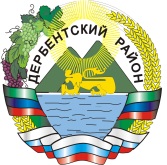 РЕСПУБЛИКА ДАГЕСТАНСОБРАНИЕ ДЕПУТАТОВ МУНИЦИПАЛЬНОГО РАЙОНА «ДЕРБЕНТСКИЙ РАЙОН»368600, РД, г. Дербент, ул. Гагарина, 23«____»  _____________ 2021 года                                                                              № ______РЕШЕНИЕпроект                       «Об утверждении отчета об исполнениибюджета муниципального района «Дербентский район» за 12 месяцев 2020 года»В соответствии с Положением о бюджетном процессе и бюджетном устройстве в муниципальном районе «Дербентский район», утвержденным решением Собрания депутатов муниципального района «Дербентский район» от 28 декабря   2011 года № 13/7, на   основании Устава муниципального района «Дербентский район», в целях обеспечения открытости, гласности и контроля за исполнением бюджета муниципального района «Дербентский район», Собрание депутатов муниципального района «Дербентский район»РЕШАЕТ:Утвердить отчет об исполнении бюджета муниципального района «Дербентский район» за 12 месяцев 2020 года по доходам в сумме 1 601 465,7    тыс. рублей, по расходам в сумме 1 525 355,8 тыс. рублей с показателями: по доходам бюджета муниципального района «Дербентский район» за 12 месяцев 2020 года согласно приложению № 1;по распределению расходов бюджета муниципального района «Дербентский район» за 12 месяцев 2020 года по разделам и подразделам функциональной классификации расходов бюджетов РФ согласно приложению № 2;по ведомственной структуре расходов бюджета муниципального района «Дербентский район» за 12 месяцев 2020 года согласно приложению № 3;по распределению расходов бюджета муниципального района «Дербентский район» за 12 месяцев 2020 года по разделам, подразделам, целевым статьям, видам расходов функциональной классификации расходов бюджетов РФ согласно приложению № 4;по источникам внутреннего финансирования дефицита бюджета муниципального района «Дербентский район» за 12 месяцев 2020 года согласно приложению № 5;отчет об использовании бюджетных ассигнований резервного фонда администрации муниципального района «Дербентский район» за 12 месяцев 2020 года согласно приложению № 6;информация о численности муниципальных служащих и работников муниципальных учреждений муниципального района «Дербентский район», фактических затратах на их денежное содержание за 12 месяцев 2020 года согласно приложению № 7;отчет о доходах и расходах муниципального дорожного фонда муниципального района «Дербентский район» за 12 месяцев 2020 года согласно приложению № 8.Опубликовать решение в районной общественно-политической газете «Дербентские известия» и разместить на официальном   сайте администрации муниципального района «Дербентский район» в сети Интернет.Настоящее решение вступает в силу со дня   его официального    опубликования.        Глава муниципального района         «Дербентский район»                                                                М.Г. Рагимов                 Председатель Собрания          муниципального района         «Дербентский район»                                                                 М.А. Семедов